Муниципальное дошкольное образовательное бюджетное учреждениеЦентр развития ребенка-Детский сад № 105 «Умка»Дидактическая игра «Поймай мешочек»Группа «Кэнчээри»Воспитатели Гаврильева Надежда СеменовнаТимофеева Ньургуйаана КонстантиновнаДидактическая игра «Поймай мешочек»Разработанная дидактическая игра предназначенадля детей младшего дошкольного возраста         Игра «Хабылык» («Лучинки») – является самой древней игрой. Играют простыми лучинками, которыми пользовались в каждой семье для растопки якутского очага камелек. Когда - то ими играли малые дети, затем постепенно начали играть и взрослые члены семьи. Игра в лучинки учит считать, обозначать, воображать, соображать быстрее. Так игра в лучинки стала одним из видов якутской национальной культуры.        Народ саха испокон веков обожествлял коня и считал его священным существом. Поэтому игра «хабылык» тесно связана с божеством Джёсёгёй. Вот почему в игре 30 лошадей – это простые палочки а также 6 палочек с метками, которые отождествляют поколения лошадей: с 1-й меткой – жеребенок, с 2-мя метками – двухлетка, с 3-мя – трехлетка, с 4-мя – четырехлетка, с 5-тью метками – пятилетка, с 6-тью метками – жеребец.         Доктор философских наук Е.И.Оконешников объясняет название игры «хабылык»: «…происходит от основы глагола «хап – хватать, схватывать что-либо, на лету, подхватывать падающее сверху. В «Словаре якутского языка» О.К.Пекарского  указаны сравнительные параллели с тюркским «кап» - хватать, брать руками, хватать ртом, зубами; вырвать, взять к себе».      Профессор, доктор философских наук Ксенофонт Уткин: «Хабылык – якутская настольная игра, где одновременно развиваются в соревновании меткий глаз, острый ум, гибкие пальцы. Игра сопровождается большим эмоциональным подъемом, удовлетворением, разогревается все тело, человека охватывает всеобъемлющая радость, поднимается настроение,  как у детей, женщин, так и у зрелых мужчин. Эти неповторимые чувства положительных эмоций пронес наш хабылык через века и дымку времени.       «Хап» - корень слова «лови, «лык»- приложение, «ы»-соединение. Все звери, птицы таким образом (путем ловли) добывают пропитание. Человек учится у матушки-природы. Он тоже научился «ловить». Выработанные способности ловкости рук пригодились человеку в повседневной борьбе за свое выживание: как междоусобных войнах и на охоте, так и в процессе трудовой деятельности. Упоминаются в фольклоре случаи, когда обученные боотуры стрелы противников подхватывали на лету между пальцами. Вот где пригодилась игра в «лучинки». В ритуал бракосочетания входили также специальные демонстрации – соревнования ловкости рук по ловле костей с мясом, выбрасываемых через печную трубу камелька.        Во время летних праздников Ысыах старики с восхищением вспоминали случаи, когда борец в хапсагай одним кончиком сильного пальца моментально брал за большой палец ноги противника и на виду у всех опрокидывал его за спину.        Хабылык также учит: не нужно стремиться все из жизни урвать, а нужно уметь выбирать самое необходимое, брать только одно – единственное».       «Лучинки» представляют собой палочки длиной в 16 см, шириной 0,9 мм, толщиной 0,4 мм с острыми краями по обоим бокам в количестве 30 штук. Игрок берет в ладони палочки, подбрасывает на высоту 10-20 см и ловит тыльной стороной ладони. Пойманные палочки снова подкидывает и ловит ладонью. Пойманные палочки – лошади – делятся по два. И если в конце останется одна палочка, он берет ее себе и продолжает игру. Игрок старается ловить одну палочку средним и безымянным пальцами. В конце игры участники подсчитывают своих «лошадей». Игрок, у которого больше всех «лошадей», становится «господином».Актуальность. Игры с мешочками улучшают мелкую моторику рук, развивают гибкость пальцев и кисти, ловкость, координацию, находчивость и умственные способности.Цель: развитие мелкой моторики, учить движениям для игры в хабылык.Задачи: учить подбрасывать мешочек вверх; ловить мешочек на тыльную сторону ладони; учить хватать за угол мешочек; воспитывать терпение и усидчивость.Правила игры:  Игрок берет в ладони мешочек, подбрасывает на высоту 10-20 см и ловит тыльной стороной ладони. Пойманный мешочек снова подкидывает и ловит ладонью. Игрок старается ловить мешочек за угол средним и безымянным пальцами.Материал: мешочки из искусственной кожи с любым наполнителем, в данном случае наполнитель из сухого горошка.Вывод: можно и нужно играть в народные настольные игры детям дошкольного возраста, так как:- настольные игры отражают традиции, образ жизни, быт, характер, психологию, философию любого народа.- настольные игры народов имеют глубокие корни.- они развивают гибкость пальцев и кисти, ловкость, координацию, находчивость и умственные способности.-они способствуют передаче жизненно важных умений и навыков, воспитанию нравственности, уважения к народным традициям, обычаям.- только в Якутии хабылык и хаамыска развиты как спортивный вид, есть Федерация настольных игр.- это универсальный и доступный всем спорт.- преимущество: играют и дети и взрослые, материал и изготовление инвентаря доступны всем, экологически чистый, не нужны большие финансовые затраты и специальные помещения.- лучший способ досуга – это народные настольные игры. Игровой отдых может принести больше пользы, чем полное безделье.- для детей дошкольного возраста используются самые упрощенные варианты игр.Литература:1.Губанова Н. Ф. Игровая деятельность в детском саду. – М.: Мозаика-Синтез, 2006.2.«Национальные детские игры» - ГУ «Институт развития образования» МО РС(Я) ГОУ ВПО «Якутский государственный университет им. М.К. Аммосова» Педагогический институт, Якутск 2009г.3.«Чомчуук саас» - научно-методический журнал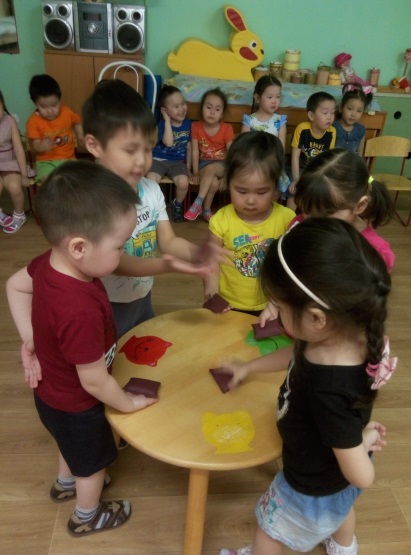 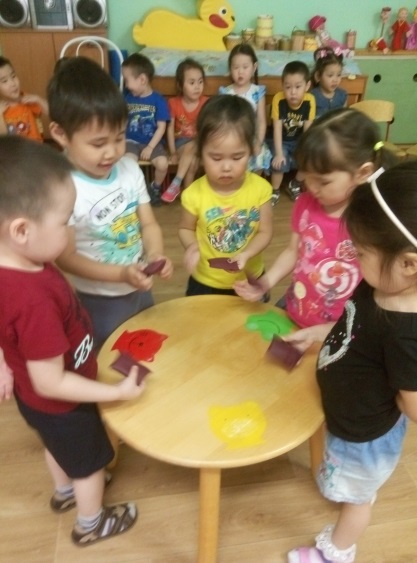 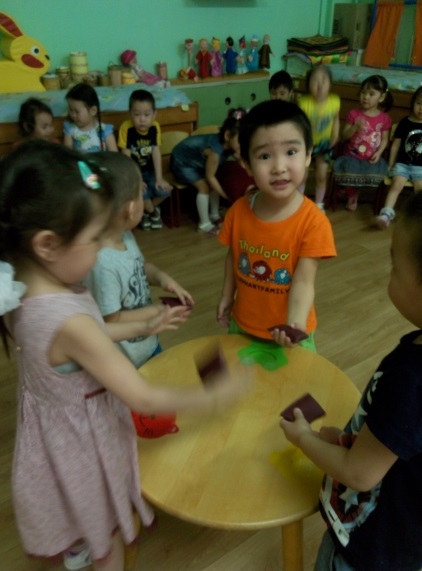 